Le contrôle des comptes fournisseursAtelier 3-3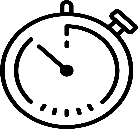 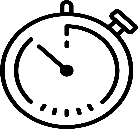 Contrôler le plus rapidement possible un extrait du grand-livre fournisseurs !Date : 30 mars En lettrant le compte (annexe 1)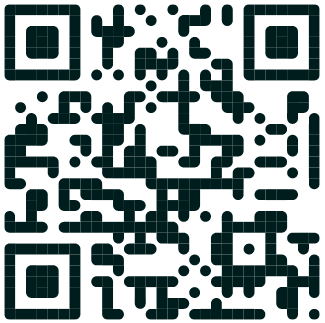 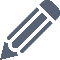 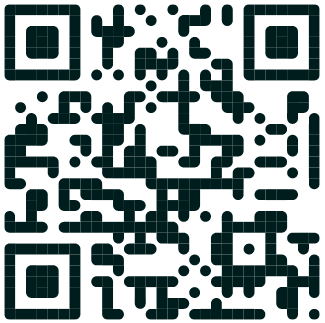 En justifiant les valeurs non pointées (annexe 2)En déterminant les actions à mener (annexe 2)En présentant les écritures comptables de régularisation (annexe 3)En ajustant le compte du fournisseur en fonction des écritures de régularisation (annexe 1)  En renseignant la page web 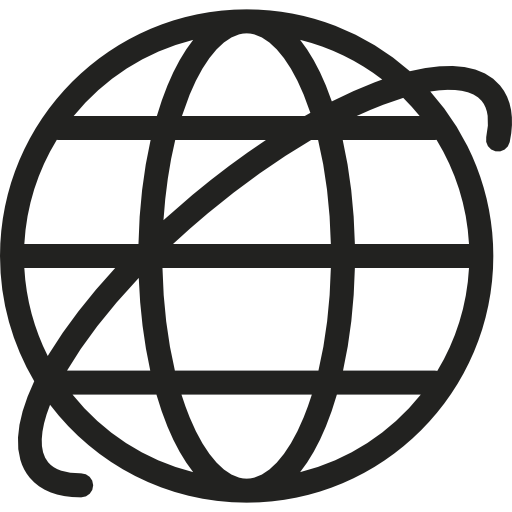 « Atelier 3-3– Le contrôle d’un compte fournisseur »(1)Aide utile Annexe 1 : COMPTE FOURNISSEURLe comptable qui a saisi le chèque concernant la facture 1296 a commis une inversion de chiffres. Après vérification le montant de 998,89 € de la facture est effectivement le montant exact.* Le chèque a été émis pour régler la facture du fournisseur AvibionneAnnexe 2 : JUSTIFICATION DU SOLDEAnnexe 3 : JOURNAL DES OPÉRATIONS DIVERSESMon atelier pour m’entrainer à…Lettrer des comptes de tiersRelever et justifier les éléments non pointésDéfinir les actions à mener suite au lettragePrésenter les écritures de régularisationMettre à jour le compte du fournisseurType d’observationsComptes comptablesde régularisationInversion de chiffresEscompte de règlementErreur d’imputationArrondi de règlementPayer (impayé)Double enregistrementAttendre l’échéanceCompte justifié401AVI00 Fournisseur Avicenne401AVI01 Fournisseur Avibionne403000	Fournisseurs - Effets à payer445660	TVA déductible / ABS512000	Banque658000	Charges diverses de gestion courante758000	Produits divers de gestion courante 765000	Escomptes obtenusCOMPTE 401AVI00- FOURNISSEUR AVICENNE Condition de règlement : Paiement à 30 jours par chèque ou à réception de la facture sous escompte de 2 %Un avoir pour escompte de régularisation est établi et envoyéCOMPTE 401AVI00- FOURNISSEUR AVICENNE Condition de règlement : Paiement à 30 jours par chèque ou à réception de la facture sous escompte de 2 %Un avoir pour escompte de régularisation est établi et envoyéCOMPTE 401AVI00- FOURNISSEUR AVICENNE Condition de règlement : Paiement à 30 jours par chèque ou à réception de la facture sous escompte de 2 %Un avoir pour escompte de régularisation est établi et envoyéCOMPTE 401AVI00- FOURNISSEUR AVICENNE Condition de règlement : Paiement à 30 jours par chèque ou à réception de la facture sous escompte de 2 %Un avoir pour escompte de régularisation est établi et envoyéCOMPTE 401AVI00- FOURNISSEUR AVICENNE Condition de règlement : Paiement à 30 jours par chèque ou à réception de la facture sous escompte de 2 %Un avoir pour escompte de régularisation est établi et envoyéCOMPTE 401AVI00- FOURNISSEUR AVICENNE Condition de règlement : Paiement à 30 jours par chèque ou à réception de la facture sous escompte de 2 %Un avoir pour escompte de régularisation est établi et envoyéCOMPTE 401AVI00- FOURNISSEUR AVICENNE Condition de règlement : Paiement à 30 jours par chèque ou à réception de la facture sous escompte de 2 %Un avoir pour escompte de régularisation est établi et envoyéJLDateLibellé écritureDébitLTCréditSoldeAC02/01Facture de doit 1025452,10- 452,10AC15/01Facture de doit 1052352,10- 804,20AC18/01Facture d’avoir A105235,21- 768,99BQ02/02Chèque F1025452,10v316,89BQ05/02Chèque F1052316,890,00AC14/03Facture de doit 1123125,68- 125,68BQ20/03Chèque F1123125,680,00AC25/03Facture de doit 1236654,82- 654,82BQ31/03Chèque F1236641,72- 13,10AC05/04Facture de doit 1296998,89- 1 011,99AC08/04Facture d’avoir A123613,10- 998,89BQ09/04Chèque F1296989,89- 9,00AC28/04Facture de doit 13251 236,78- 1 245,78BQ02/05Chèque F13251 212,04- 33,74AC13/05Facture de doit 1432326,84- 360,58BQ20/05Chèque F1432326,84- 33,74BQ23/05Chèque F2510 *144,62- 110,88AC12/09Facture de doit 1564350,00- 239,12AC16/09Facture d’avoir A156449,01- 190,11AC25/09Facture de doit F1564499,90- 690,01BQ26/09Chèque F1564301,00- 389,01AC30/09Facture de doit 1638187,56- 576,57BQ10/10Chèque F1638187,56- 389,01BQ10/10Chèque F1638187,56- 201,45AC15/10Facture de doit 1715665,80- 867,25BQ19/10Chèque F1715665,80- 201,45AC26/11Facture de doit 1843741,25- 942,70BQ02/12Chèque F1843741,25- 201,45AC29/12Facture de doit 1918125,23- 326,68COMPTE 401AVI00- FOURNISSEUR AVICENNECOMPTE 401AVI00- FOURNISSEUR AVICENNECOMPTE 401AVI00- FOURNISSEUR AVICENNECOMPTE 401AVI00- FOURNISSEUR AVICENNECOMPTE 401AVI00- FOURNISSEUR AVICENNECOMPTE 401AVI00- FOURNISSEUR AVICENNECOMPTE 401AVI00- FOURNISSEUR AVICENNEMONTANT du SOLDE à JUSTIFIER :MONTANT du SOLDE à JUSTIFIER :MONTANT du SOLDE à JUSTIFIER :MONTANT du SOLDE à JUSTIFIER :DateN° pièceDocumentMontantÉchéanceObservationsObservationsTOTAL :TOTAL :TOTAL :BORDEREAU de SAISIE (Laisser une ligne entre chaque opération)BORDEREAU de SAISIE (Laisser une ligne entre chaque opération)BORDEREAU de SAISIE (Laisser une ligne entre chaque opération)BORDEREAU de SAISIE (Laisser une ligne entre chaque opération)Mois de : JourJLN° de compteLibellé écritureDébitCréditTOTAUXTOTAUXTOTAUXTOTAUX